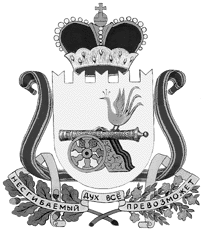 администрация муниципального образования«Вяземский район» смоленской областираспоряжениеот 05.08.2021 № 385-рВ соответствии с Бюджетным кодексом Российской Федерации, Положением о бюджетном процессе в муниципальном образовании Вяземском городском поселении Вяземского района Смоленской области», утвержденным решением Совета депутатов Вяземского городского поселения Вяземского района Смоленской области от 01.11.2018 № 96:1. Утвердить прилагаемый отчет об исполнении бюджета Вяземского городского поселения Вяземского района Смоленской области за первоеполугодие 2021 года по доходам в сумме 110 244,5тыс. рублей, из них безвозмездные поступления в сумме 31 926,9тыс. рублей, по расходам в сумме 124 586,6тыс. рублей, с дефицитом в сумме 14 342,1тыс. рублей. 2. Разместить настоящее распоряжение на официальном сайте Администрации муниципального образования «Вяземский район» Смоленской области.Глава муниципального образования«Вяземский район» Смоленской области				И.В. ДемидоваУТВЕРЖДЕНраспоряжением Администрации муниципального образования «Вяземский район» Смоленской области от 05.08.2021 № 385-рОТЧЕТ ОБ ИСПОЛНЕНИИ БЮДЖЕТА ВЯЗЕМСКОГО ГОРОДСКОГО ПОСЕЛЕНИЯ ВЯЗЕМСКОГО РАЙОНА СМОЛЕНСКОЙ ОБЛАСТИ ЗА 1 ПОЛУГОДИЕ 2021 ГОДА1. ДОХОДЫ БЮДЖЕТАрублей2. РАСХОДЫ БЮДЖЕТА3. ИСТОЧНИКИ ФИНАНСИРОВАНИЯ ДЕФИЦИТА БЮДЖЕТАОб утверждении отчета об исполнении бюджета Вяземского городского поселения Вяземского района Смоленской области за 1 полугодие 2021 годаНаименование показателяКод строкиКод дохода по бюджетной классификацииИсполненоНаименование показателяКод строкиКод дохода по бюджетной классификацииИсполнено1234Доходы бюджета - всего
в том числе:010x110 244 557,20Доходы от уплаты акцизов на дизельное топливо, подлежащие распределению между бюджетами субъектов Российской Федерации и местными бюджетами с учетом установленных дифференцированных нормативов отчислений в местные бюджеты (по нормативам, установленным Федеральным законом о федеральном бюджете в целях формирования дорожных фондов субъектов Российской Федерации)010100103022310100001101 439 114,93Доходы от уплаты акцизов на моторные масла для дизельных и (или) карбюраторных (инжекторных) двигателей, подлежащие распределению между бюджетами субъектов Российской Федерации и местными бюджетами с учетом установленных дифференцированных нормативов отчислений в местные бюджеты (по нормативам, установленным Федеральным законом о федеральном бюджете в целях формирования дорожных фондов субъектов Российской Федерации)0101001030224101000011010 840,84Доходы от уплаты акцизов на автомобильный бензин, подлежащие распределению между бюджетами субъектов Российской Федерации и местными бюджетами с учетом установленных дифференцированных нормативов отчислений в местные бюджеты (по нормативам, установленным федеральным законом о федеральном бюджете в целях формирования дорожных фондов субъектов Российской Федерации)010100103022510100001102 001 101,64Доходы от уплаты акцизов на прямогонный бензин, подлежащие распределению между бюджетами субъектов Российской Федерации и местными бюджетами с учетом установленных дифференцированных нормативов отчислений в местные бюджеты (по нормативам, установленным федеральным законом о федеральном бюджете в целях формирования дорожных фондов субъектов Российской Федерации)01010010302261010000110-268 620,63Налог на доходы физических лиц с доходов, источником которых является налоговый агент, за исключением доходов, в отношении которых исчисление и уплата налога осуществляются в соответствии со статьями 227, 227.1 и 228 Налогового кодекса Российской Федерации (сумма платежа (перерасчеты, недоимка и задолженность по соответствующему платежу, в том числе по отмененному)0101821010201001100011050 603 192,90Налог на доходы физических лиц с доходов, источником которых является налоговый агент, за исключением доходов, в отношении которых исчисление и уплата налога осуществляются в соответствии со статьями 227, 227.1 и 228 Налогового кодекса Российской Федерации (пени по соответствующему платежу)0101821010201001210011040 889,15Налог на доходы физических лиц с доходов, источником которых является налоговый агент, за исключением доходов, в отношении которых исчисление и уплата налога осуществляются в соответствии со статьями 227, 227.1 и 228 Налогового кодекса Российской Федерации (суммы денежных взысканий (штрафов) по соответствующему платежу согласно законодательству Российской Федерации)0101821010201001300011010 650,56Налог на доходы физических лиц с доходов, источником которых является налоговый агент, за исключением доходов, в отношении которых исчисление и уплата налога осуществляются в соответствии со статьями 227, 227.1 и 228 Налогового кодекса Российской Федерации (прочие поступления)01018210102010014000110-3 003,30Налог на доходы физических лиц с доходов, полученных от осуществления деятельности физическими лицами, зарегистрированными в качестве индивидуальных предпринимателей, нотариусов, занимающихся частной практикой, адвокатов, учредивших адвокатские кабинеты, и других лиц, занимающихся частной практикой в соответствии со статьей 227 Налогового кодекса Российской Федерации (сумма платежа (перерасчеты, недоимка и задолженность по соответствующему платежу, в том числе по отмененному)01018210102020011000110354 172,27Налог на доходы физических лиц с доходов, полученных от осуществления деятельности физическими лицами, зарегистрированными в качестве индивидуальных предпринимателей, нотариусов, занимающихся частной практикой, адвокатов, учредивших адвокатские кабинеты, и других лиц, занимающихся частной практикой в соответствии со статьей 227 Налогового кодекса Российской Федерации (пени по соответствующему платежу)010182101020200121001101 126,19Налог на доходы физических лиц с доходов, полученных от осуществления деятельности физическими лицами, зарегистрированными в качестве индивидуальных предпринимателей, нотариусов, занимающихся частной практикой, адвокатов, учредивших адвокатские кабинеты, и других лиц, занимающихся частной практикой в соответствии со статьей 227 Налогового кодекса Российской Федерации (суммы денежных взысканий (штрафов) по соответствующему платежу согласно законодательству Российской Федерации)010182101020200130001101 254,80Налог на доходы физических лиц с доходов, полученных физическими лицами в соответствии со статьей 228 Налогового кодекса Российской Федерации (сумма платежа (перерасчеты, недоимка и задолженность по соответствующему платежу, в том числе по отмененному)01018210102030011000110541 597,04Налог на доходы физических лиц с доходов, полученных физическими лицами в соответствии со статьей 228 Налогового кодекса Российской Федерации (пени по соответствующему платежу)010182101020300121001105 439,23Налог на доходы физических лиц с доходов, полученных физическими лицами в соответствии со статьей 228 Налогового кодекса Российской Федерации (суммы денежных взысканий (штрафов) по соответствующему платежу согласно законодательству Российской Федерации)010182101020300130001103 274,65Налог на доходы физических лиц части суммы налога, превышающей 650 000 рублей, относящейся к части налоговой базы, превышающей 5 000 000 рублей (сумма платежа (перерасчеты, недоимка и задолженность по соответствующему платежу, в том числе по отмененному)01018210102080011000110225 224,46Единый сельскохозяйственный налог (сумма платежа (перерасчеты, недоимка и задолженность по соответствующему платежу, в том числе по отмененному)01018210503010011000110402,00Налог на имущество физических лиц, взимаемый по ставкам, применяемым к объектам налогообложения, расположенным в границах городских поселений (сумма платежа (перерасчеты, недоимка и задолженность по соответствующему платежу, в том числе по отмененному)010182106010301310001101 220 478,93Налог на имущество физических лиц, взимаемый по ставкам, применяемым к объектам налогообложения, расположенным в границах городских поселений (пени по соответствующему платежу)0101821060103013210011052 836,81Земельный налог с организаций, обладающих земельным участком, расположенным в границах городских поселений (сумма платежа (перерасчеты, недоимка и задолженность по соответствующему платежу, в том числе по отмененному)010182106060331310001107 563 328,02Земельный налог с организаций, обладающих земельным участком, расположенным в границах городских поселений (пени по соответствующему платежу)0101821060603313210011082 833,15Земельный налог с организаций, обладающих земельным участком, расположенным в границах городских поселений (суммы денежных взысканий (штрафов) по соответствующему платежу согласно законодательству Российской Федерации)01018210606033133000110293,40Земельный налог с физических лиц, обладающих земельным участком, расположенным в границах городских поселений (сумма платежа (перерасчеты, недоимка и задолженность по соответствующему платежу, в том числе по отмененному)01018210606043131000110886 163,52Земельный налог с физических лиц, обладающих земельным участком, расположенным в границах городских поселений (пени по соответствующему платежу)0101821060604313210011036 581,75Земельный налог с физических лиц, обладающих земельным участком, расположенным в границах городских поселений01018210606043134000110120,00Земельный налог (по обязательствам, возникшим до 1 января 2006 года). мобилизуемый на территориях городских поселений010182109040531321001100,56Доходы от денежных взысканий (штрафов), поступающие в счет погашения задолженности, образовавшейся до 01.01.2020, подлежащие зачислению в бюджет муниципального образования по нормативам, действовавшим в 2019 году (доходы бюджетов городских поселений за исключением доходов, направляемых на формирование муниципального дорожного фонда, а также иных платежей в случае принятия решения финансовым органом муниципального образования о раздельном учете задолженности)0101821161012301013114010 391,23Административные штрафы, установленные Главой 7 Кодекса Российской Федерации об административных правонарушениях, за административные правонарушения в области охраны собственности, выявленные должностными лицами органов муниципального контроля01090211601074010000140-20 000,00Административные штрафы, установленные главой 8Кодекса Российской Федерации об административных правонарушениях, за административные правонарушения в области охраны окружающей среды и природопользования, выявленные должностными лицами органов муниципального контроля01090211601084010000140-30 000,00Административные штрафы, установленные законами субъектов Российской Федерации об административных правонарушениях, за нарушение муниципальных правовых актов0109021160202002000014046,57Платежи в целях возмещения убытков, причиненных уклонением от заключения с муниципальным органом городского поселения (муниципальным казенным учреждением) муниципального контракта, а также иные денежные средства, подлежащие зачислению в бюджет городского поселения за нарушение законодательства Российской Федерации о контрактной системе в сфере закупок товаров, работ, услуг для обеспечения государственных и муниципальных нужд (за исключением муниципального контракта, финансируемого за счет средств муниципального дорожного фонда)0109021161006113000014049 793,63Платежи в целях возмещения убытков, причиненных уклонением от заключения с муниципальным органом городского поселения (муниципальным казенным учреждением) муниципального контракта, финансируемого за счет средств муниципального дорожного фонда, а также иные денежные средства, подлежащие зачислению в бюджет городского поселения за нарушение законодательства Российской Федерации о контрактной системе в сфере закупок товаров, работ, услуг для обеспечения государственных и муниципальных нужд0109021161006213000014022 886,22Доходы от денежных взысканий (штрафов), поступающие в счет погашения задолженности, образовавшейся до 1 января 2020 года, подлежащие зачислению в бюджет муниципального образования по нормативам, действовавшим в 2019 году (доходы бюджетов городских поселений за исключением доходов, направляемых на формирование муниципального дорожного фонда, а также иных платежей в случае принятия решения финансовым органом муниципального образования о раздельном учете задолженности)010902116101230101311400,00Субсидии бюджетам городских поселений на обеспечение мероприятий по переселению граждан из аварийного жилищного фонда за счет средств, поступивших от государственной корпорации - Фонда содействия реформированию жилищно-коммунального хозяйства010902202202991300001500,00Субсидии бюджетам городских поселений на обеспечение мероприятий по переселению граждан из аварийного жилищного фонда, в том числе переселению граждан из аварийного жилищного фонда с учетом необходимости развития малоэтажного жилищного строительства, за счет средств бюджетов010902202203021300001500,00Субсидии бюджетам городских поселений на софинансирование расходных обязательств субъектов Российской Федерации, связанных с реализацией федеральной целевой программы "Увековечение памяти погибших при защите Отечества на 2019 - 2024 годы"0109022022529913000015066 499,98Субсидии бюджетам городских поселений на поддержку государственных программ субъектов Российской Федерации и муниципальных программ формирования современной городской среды010902202255551300001500,00прочие субсидии бюджетам городских поселений0109022022999913000015029 103 679,77Доходы бюджетов городских поселений от возврата бюджетными учреждениями остатков субсидий прошлых лет0109022180501013000015073 979,41Невыясненные поступления, зачисляемые в бюджеты городских поселений01090311701050130000180853,86Дотации бюджетам сельских поселений на выравнивание бюджетной обеспеченности из бюджетов муниципальных районов010903202160011300001502 632 800,00Прочие субсидии бюджетам городских поселений0109042022999913000015050 000,00Доходы, получаемые в виде арендной платы за земельные участки, государственная собственность на которые не разграничена и которые расположены в границах городских поселений, а также средства от продажи права на заключение договоров аренды указанных земельных участков010931111050131300001204 560 452,82Доходы, получаемые в виде арендной платы, а также средства от продажи права на заключение договоров аренды за земли, находящиеся в собственности городских поселений (за исключением земельных участков муниципальных бюджетных и автономных учреждений)010931111050251300001202 099 402,87Доходы от сдачи в аренду имущества, составляющего казну городских поселений (за исключением земельных участков)010931111050751300001201 565 417,28Прочие поступления от использования имущества, находящегося в собственности городских поселений (за исключением имущества муниципальных бюджетных и автономных учреждений, а также имущества муниципальных унитарных предприятий, в том числе казенных)010931111090451300001203 807 287,51Прочие доходы от компенсации затрат бюджетов городских поселений0109311130299513000013012 962,66Доходы от реализации иного имущества, находящегося в собственности городских поселений (за исключением имущества муниципальных бюджетных и автономных учреждений, а также имущества муниципальных унитарных предприятий, в тем числе казенных), в части реализации основных средств по указанному имуществу01093111402053130000410760 000,00Доходы от продажи земельных участков, государственная собственность на которые не разграничена и которые расположены в границах городских поселений01093111406013130000430668 810,52Наименование показателяКод строкиКод расхода по бюджетной классификацииИсполнено1234Расходы бюджета - всего
в том числе:200x124 586 631,59Прочая закупка товаров, работ и услуг200902011302Я01202502440,00Прочая закупка товаров, работ и услуг200902011302Я02201902440,00Прочая закупка товаров, работ и услуг200902011304Я01202402440,00Уплата иных платежей200902011305Я012055085350 000,00Уплата иных платежей200902011306Я0220480853108 618,00Прочая закупка товаров, работ и услуг200902011306Я032042024477 980,32Прочая закупка товаров, работ и услуг200902011306Я03L299024470 000,00Уплата иных платежей20090201130710220020853100 000,00Прочая закупка товаров, работ и услуг200902011307301203502440,00Прочая закупка товаров, работ и услуг200902011309Я0120060244543 800,00Прочая закупка товаров, работ и услуг200902011311Я0120150244300 000,00Прочая закупка товаров, работ и услуг200902011311Я0120260244894 143,25Прочая закупка товаров, работ и услуг200902011311Я01202702440,00Исполнение судебных актов Российской Федерации и мировых соглашений по возмещению причиненного вреда200902011391100201408318 056 529,59Публичные нормативные выплаты гражданам несоциального характера2009020113911007001033041 130,00Прочая закупка товаров, работ и услуг200902031408Я0120290244168 370,80Прочая закупка товаров, работ и услуг200902040807Я01200702440,00Прочая закупка товаров, работ и услуг200902040807Я012057024411 743,20Прочая закупка товаров, работ и услуг2009020409071012003024413 115 125,61Закупка товаров, работ, услуг в целях капитального ремонта государственного (муниципального) имущества200902040907102200202430,00Прочая закупка товаров, работ и услуг2009020409071022002024413 425 672,64Прочая закупка товаров, работ и услуг200902040907102S051024410 570 341,92Закупка товаров, работ, услуг в целях капитального ремонта государственного (муниципального) имущества200902040907102S12602436 639 697,05Прочая закупка товаров, работ и услуг200902040907102S126024411 922 773,60Прочая закупка товаров, работ и услуг20090204090720120040244800 584,34Закупка энергетических ресурсов2009020409072012004024722 599,54Прочая закупка товаров, работ и услуг200902040912Я03206202440,00Прочая закупка товаров, работ и услуг200902040912Я032065024475 000,00Прочая закупка товаров, работ и услуг200902041205Я012044024430 000,00Прочая закупка товаров, работ и услуг200902041205Я012055024486 320,00Прочая закупка товаров, работ и услуг200902050101Я012001024414 128,00Прочая закупка товаров, работ и услуг200902050109Я0120490244540 501,03Бюджетные инвестиции на приобретение объектов недвижимого имущества в государственную (муниципальную) собственность200902050109ЯF3674834120,00Бюджетные инвестиции на приобретение объектов недвижимого имущества в государственную (муниципальную) собственность200902050109ЯF3674844120,00Бюджетные инвестиции на приобретение объектов недвижимого имущества в государственную (муниципальную) собственность200902050109ЯF36748S4120,00Прочая закупка товаров, работ и услуг200902050110Я012023024455 000,00Прочая закупка товаров, работ и услуг200902050112Я0220580244108 800,00Прочая закупка товаров, работ и услуг200902050208Я012036024415 000,00Закупка энергетических ресурсов200902050208Я012036024739 856,28Бюджетные инвестиции в объекты капитального строительства государственной (муниципальной) собственности200902050208Я01499904146 270,00Прочая закупка товаров, работ и услуг200902050208Я0220370244102 466,99Закупка энергетических ресурсов200902050208Я02203702470,00Бюджетные инвестиции в объекты капитального строительства государственной (муниципальной) собственности200902050208Я02499904144 595 961,11Закупка энергетических ресурсов200902050208Я03200802472 887 118,56Прочая закупка товаров, работ и услуг200902050208Я0420510244277 625,00Бюджетные инвестиции в объекты капитального строительства государственной (муниципальной) собственности200902050208Я0449990414711 716,83Прочая закупка товаров, работ и услуг200902050210Я01202302440,00Прочая закупка товаров, работ и услуг200902050210Я012032024430 945,78Прочая закупка товаров, работ и услуг200902050210Я0320460244514 500,00Прочая закупка товаров, работ и услуг200902050306Я0320420244463 000,00Субсидии бюджетным учреждениям на финансовое обеспечение государственного (муниципального) задания на оказание государственных (муниципальных) услуг (выполнение работ)200902050310Я010015061111 791 930,00Субсидии бюджетным учреждениям на иные цели200902050310Я0100150612558 070,00Прочая закупка товаров, работ и услуг200902050310Я0120090244823 712,24Закупка энергетических ресурсов200902050310Я01200902479 947 961,94Уплата иных платежей200902050310Я01200908535 378,95Прочая закупка товаров, работ и услуг200902050310Я01201202442 269 289,99Прочая закупка товаров, работ и услуг200902050310Я0120130244510 094,47Прочая закупка товаров, работ и услуг200902050310Я012023024484 981,82Бюджетные инвестиции в объекты капитального строительства государственной (муниципальной) собственности200902050310Я01499904140,00Прочая закупка товаров, работ и услуг200902050313ЯF2555502440,00Прочая закупка товаров, работ и услуг200902080106Я01200502440,00Прочая закупка товаров, работ и услуг200902080106Я03206702440,00Иные пенсии, социальные доплаты к пенсиям20090210019110070020312188 687,40Иные выплаты населению20090210069110070050360762 050,00Прочая закупка товаров, работ и услуг200902120404Я0120240244534 166,00Резервные средства200903011189000288808700,00Обслуживание муниципального долга200903130191100201707300,00Прочая закупка товаров, работ и услуг20090407070310120340244380 577,02Прочая закупка товаров, работ и услуг200904080106Я01200502441 399 100,33Прочая закупка товаров, работ и услуг200904080106Я0220050244343 400,02Прочая закупка товаров, работ и услуг200904080106Я032042024473 800,00Премии и гранты2009041006890002888035030 000,00Субсидии бюджетным учреждениям на иные цели200904110101Я0220110612253 376,00Иные выплаты, за исключением фонда оплаты труда государственных (муниципальных) органов, лицам, привлекаемым согласно законодательству для выполнения отдельных полномочий20090411010320120310123331 412,95Прочая закупка товаров, работ и услуг20090411010320120310244485 417,58Субсидии бюджетным учреждениям на финансовое обеспечение государственного (муниципального) задания на оказание государственных (муниципальных) услуг (выполнение работ)200904110103301001506114 201 067,95Субсидии бюджетным учреждениям на иные цели200904110103301001506122 543 100,00Субсидии бюджетным учреждениям на иные цели2009041101890002999061250 000,00Субсидии бюджетным учреждениям на финансовое обеспечение государственного (муниципального) задания на оказание государственных (муниципальных) услуг (выполнение работ)200904120104101001506112 907 100,00Субсидии бюджетным учреждениям на иные цели20090412010410100150612559 600,00Фонд оплаты труда учреждений20093101130210100150111605 745,38Иные выплаты персоналу учреждений, за исключением фонда оплаты труда20093101130210100150112250,00Взносы по обязательному социальному страхованию на выплаты по оплате труда работников и иные выплаты работникам учреждений20093101130210100150119174 932,10Прочая закупка товаров, работ и услуг20093101130210100150244224 031,70Уплата прочих налогов, сборов2009310113021010015085236 979,00Прочая закупка товаров, работ и услуг200931011302Я012018024466 000,00Прочая закупка товаров, работ и услуг200931011302Я0120220244130 193,93Уплата иных платежей200931011302Я012022085310,44Прочая закупка товаров, работ и услуг200931011302Я022019024414 950,00Прочая закупка товаров, работ и услуг200931011302Я02204102441 000,00Прочая закупка товаров, работ и услуг200931011302Я03201602440,00Прочая закупка товаров, работ и услуг200931041202Я012021024416 000,00Прочая закупка товаров, работ и услуг200931050102Я01202202442 460,36Закупка энергетических ресурсов200931050102Я0120220247426 721,19Прочая закупка товаров, работ и услуг200931050102Я01204502442 934 612,03Фонд оплаты труда государственных (муниципальных) органов20093301027610000140121267 357,15Взносы по обязательному социальному страхованию на выплаты денежного содержания и иные выплаты работникам государственных (муниципальных) органов2009330102761000014012962 375,43Фонд оплаты труда государственных (муниципальных) органов20093301037620000140121416 566,84Иные выплаты персоналу государственных (муниципальных) органов, за исключением фонда оплаты труда20093301037620000140122183,00Взносы по обязательному социальному страхованию на выплаты денежного содержания и иные выплаты работникам государственных (муниципальных) органов20093301037620000140129112 872,94Прочая закупка товаров, работ и услуг20093301037620000140244536 899,04Уплата прочих налогов, сборов200933010376200001408522 920,00Уплата иных платежей200933010376200001408530,00Иные выплаты населению2009330103762007003036045 976,96Иные межбюджетные трансферты200933010691200П00305400,00Результат кассового исполнения бюджета (дефицит/профицит)450x-14 342 074,39Наименование показателяКод строкиКод источника финансирования дефицита бюджета по бюджетной классификацииИсполнено1234Источники финансирования дефицита бюджета - всего500x14 342 074,39в том числе:
источники внутреннего финансирования бюджета
    из них:520x0,00источники внешнего финансирования бюджета
    из них:620x0,00Изменение остатков средств (стр.710 + стр.720) 70014 342 074,39увеличение остатков средств, всего710-135 616 525,91Увеличение прочих остатков денежных средств бюджета поселения71090301050201130000510-135 616 525,91уменьшение остатков средств, всего720149 958 600,30Уменьшение прочих остатков денежных средств бюджета  поселения72090301050201130000610149 958 600,30Изменение остатков по внутренним расчетам (стр. 823 + стр. 824)800x0,00увеличение остатков по внутренним расчетам (130800000, 130900000)823x0,00уменьшение остатков по внутренним расчетам (121100000, 121200000)824x0,00